Об отзыве  законодательной инициативы Новокузнецкого городского Совета народных депутатов по внесению в Законодательное Собрание Кемеровской области - Кузбасса проекта Закона Кемеровской области - Кузбасса «О внесении изменения в приложение 1 к Закону Кемеровской области «О статусе и границах муниципальных образований» ПринятоНовокузнецким городскимСоветом народных депутатов«___» _______ 2022 годаВ соответствии с Федеральным законом от 06.10.2003 № 131-ФЗ «Об общих принципах организации местного самоуправления в Российской Федерации», статьей 98 Закона Кемеровской области - Кузбасса от 19.01.2004 № 1-ОЗ «О Законодательном Собрании Кемеровской области - Кузбасса и законодательной деятельности в Кемеровской области – Кузбассе», руководствуясь статьями 28, 33 Устава Новокузнецкого городского округа, Новокузнецкий городской Совет народных депутатовРЕШИЛ:1. Отозвать законодательную инициативу Новокузнецкого городского Совета народных депутатов по внесению в Законодательное Собрание Кемеровской области - Кузбасса проекта Закона Кемеровской области - Кузбасса «О внесении изменения в приложение 1 к Закону Кемеровской области «О статусе и границах муниципальных образований», утвержденную пунктом 3 решения Новокузнецкого городского Совета народных депутатов от 30.11.2021 №5/39 «О законодательной инициативе Новокузнецкого городского Совета народных депутатов по внесению в Законодательное Собрание Кемеровской области - Кузбасса проекта Закона Кемеровской области - Кузбасса «О внесении изменения в приложение 1 к Закону Кемеровской области «О статусе и границах муниципальных образований».2. Признать утратившими силу:1) решение Новокузнецкого городского Совета народных депутатов от 30.11.2021 №5/39 «О законодательной инициативе Новокузнецкого городского Совета народных депутатов по внесению в Законодательное Собрание Кемеровской области - Кузбасса проекта Закона Кемеровской области - Кузбасса «О внесении изменения в приложение 1 к Закону Кемеровской области «О статусе и границах муниципальных образований»; 2) решение Новокузнецкого городского Совета народных депутатов от 22.02.2022             №  1/13 «О внесении изменений в решение Новокузнецкого городского Совета народных депутатов от 30.11.2021 №5/39 «О законодательной инициативе Новокузнецкого городского Совета народных депутатов по внесению в Законодательное Собрание Кемеровской области - Кузбасса проекта Закона Кемеровской области - Кузбасса «О внесении изменения в приложение 1 к Закону Кемеровской области «О статусе и границах муниципальных образований»»;3) решение Новокузнецкого городского Совета народных депутатов от 26.04.2022              № 4/30 «О внесении изменений в решение Новокузнецкого городского Совета народных депутатов от 30.11.2021 №5/39 «О законодательной инициативе Новокузнецкого городского Совета народных депутатов по внесению в Законодательное Собрание Кемеровской области - Кузбасса проекта Закона Кемеровской области - Кузбасса «О внесении изменения в приложение 1 к Закону Кемеровской области «О статусе и границах муниципальных образований»».3. Направить настоящее решение в Законодательное Собрание Кемеровской области-Кузбасса.4. Настоящее решение вступает в силу со дня его подписания и подлежит опубликованию в городской газете «Новокузнецк».5. Контроль за исполнением настоящего решения возложить на  председателя Новокузнецкого городского Совета народных депутатов.Председатель Новокузнецкого городскогоСовета народных депутатов 						 А.К. Шелковниковаг. Новокузнецк«   »            2022 года№ 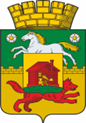 НОВОКУЗНЕЦКИЙ ГОРОДСКОЙ СОВЕТ НАРОДНЫХ ДЕПУТАТОВРЕШЕНИЕ